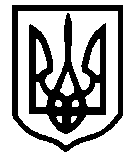 ШЕВЧЕНКІВСЬКА районна В містІ києвІ ДеРЖАВНА АДМІНІСТРАЦІЯСПОСТЕРЕЖНА КОМІСІЯ01030, м. Київ, вул. Б. Хмельницького, 24ПОСТАНОВА №5спостережної комісії при Шевченківській районній в місті Києві державній адміністрації від 08.06.2021ПРИСУТНІ:- Новіков Володимир Євгенович – заступник голови спілки ветеранів Афганістану Шевченківського району в місті Києві “Місія”, заступник голови комісії, член комісії (за згодою);- Ручка Іван Михайлович – керівник служби соціального патронажу дітей та молодих людей, які перебувають у конфлікті із законом Шевченківського районного в місті Києві центру соціальних служб, секретар комісії;- Лисенко Юлія Анатоліївна – головний спеціаліст юридичного відділу Шевченківської районної в місті Києві державної адміністрації.- Некрасова Надія Михайлівна – голова правління ГО “Фонд КРІМІНОН – НАДІЯ”, член комісії (за згодою);  - Третяк Оксана Олександрівна – головний спеціаліст відділу профілактичної, організаційно – виховної, методичної роботи та контролю за спеціальними установами служби у справах дітей та сім’ї Шевченківської районної в місті Києві державної адміністрації, член комісії;- Рагімова Інна Вікторівна – начальник відділу соціальних програм Управління праці та соціального захисту населення Шевченківської районної в місті Києві державної адміністрації, член комісії;ВІДСУТНІ:- Чуздюк Олег Олексійович – заступник голови Шевченківської районної в    місті Києві державної адміністрації, голова комісії;- Скороход Руслан Леонідович – представник благодійного Фонду Девіда Лінча в Україні – директор благодійного Фонду “Скороход”, член комісії (за згодою).- Кулєшова Людмила Григорівна – член Київської міської громадської організації “Жінки Оболоні”, член комісії (за згодою);- Борисова Олександра Володимирівна – Президент, голова правління Міжнародного благодійного фонду “ВІА КОНКОРДІА”, член комісії (за згодою);ПОРЯДОК ДЕННИЙ1. Вступне слово заступника голови спостережної комісії.Інформує – Новіков В.Є. – заступник голови комісії.2.  Обговорення умовно-дострокового звільнення засудженого Кузнецова Олексія Віталійовича,  який відбуває покарання за ч.3 ст.185 КК України.Інформують – Новіков В.Є., Третяк О.О., Некрасова Н.М., Ручка І.М., Лисенко Ю.А., Рагімова І.В. – члени спостережної комісії.Обстеження стану матеріально-побутового та медико-санітарного забезпечення засуджених осіб, умови їх праці та навчання, стан організації соціально-виховної роботи.Інформує – представник ДУ “Київський слідчий ізолятор”.Інше.1. СЛУХАЛИ:   Новікова В.Є.  – заступника голови спостережної комісії, який виступив зі вступним словом.ВИРІШИЛИ:Інформацію прийняти до відома.2. СЛУХАЛИ:Новіков В.Є., Третяк О.О., Некрасова Н.М., Ручка І.М., Лисенко Ю.А., Рагімова І.В. –  членів спостережної комісії, які висловили свою думку стосовно підтримання клопотання щодо умовно-дострокового звільнення засудженого Кузнецова Олесксія Віталійовича, який відбуває покарання в ДУ “Київський слідчий ізолятор” за ч.3 ст. 185 КК України. Члени комісії, поспілкувавшись особисто із засудженим зробили висновок, що даний громадянин став на шлях виправлення,  розкаюється у скоєному злочині, підтримує соціальні зв’язки та отримує передачі від родичів,  має 5 заохочення за зразкову поведінку та сумлінне ставлення до праці. Стягнень не має. ВИРІШИЛИ:Члени комісії уважно вивчивши матеріали на засудженого, а саме: вирок суду, характеристику та довідку про заохочення і стягнення засудженого Кузнецова О.В. та перейшли до голосування.За – 6Проти - 0Утримались - 0Не голосували – 4Рішення прийнято.3. СЛУХАЛИ:Проценка С.В. – начальника ДУ “Київський слідчий ізолятор”, який супроводжував членів комісії у ході обстеження  матеріально-побутового стану та медико-санітарного забезпечення засуджених осіб, умови їх праці та навчання, стан організації соціально-виховної роботи.ВИРІШИЛИ:Матеріально-побутовий стан та медико-санітарне забезпечення засуджених осіб, умови їх праці та навчання, стан організації соціально-виховної роботи знаходиться у задовільному стані. Скарг від засуджених, які знаходяться в ДУ “Київський слідчий ізолятор” не було.Голова спостережної комісії                                                           Олег ЧУЗДЮКСекретар спостережної комісії                                                        Іван РУЧКА